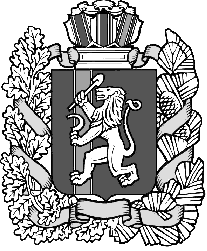 КРАСНОЯРСКИЙ КРАЙ ИЛАНСКИЙ РАЙОНАДМИНИСТРАЦИЯ КАРАПСЕЛЬСКОГО СЕЛЬСОВЕТАПОСТАНОВЛЕНИЕ14.12.2018 г с.Карапсель № 71-пО внесении изменений в постановление администрации Карапсельского сельсовета №75-п от 05.11.2014г «Об утверждении Положения о порядкерасходования средств резервного фонда администрации Карапсельского сельсовета Иланского района»	В соответствии ч.7 статьи 81  Бюджетного кодекса Российской Федерации, Федеральным законом от 06.10.2003г №131-ФЗ «Об общих принципах организации местного самоуправления в Российской Федерации», ст. 19,23  Устава Карапсельского сельсовета Иланского района  Красноярского края,           ПОСТАНОВЛЯЮ:1.Внести изменения в постановление администрации Карапсельского сельсовета №75-п от 05.11.2014г «Об утверждении Положения о порядке расходования средств резервного фонда администрации Карапсельского сельсовета Иланского района», изложив  пункт 10 в следующей редакции:«Отчет об использовании бюджетных ассигнований резервного фонда администрации Карапсельского сельсовета Иланского района Красноярского края  прилагается к годовому отчету об исполнении соответствующего бюджета.»2. Контроль за исполнением постановления оставляю за собой.3.Опубликовать настоящее постановление в газете «Карапсельский вестник» и на официальном сайте администрации Карапсельского сельсовета Иланского района Красноярского края.4.Постановление вступает в силу после его опубликования.Глава сельсовета                                                           И.В. Букатич                                                                                           Утверждено                                                                         Постановлением  главы сельсовета                                                                         от 05.11.2014г за № 75 –п                                                         в редакции Постановления                                                                    главы Карапсельского сельсовета                                                  от 14.12.2018 г №71-п Положениео порядке  расходования  средств резервного фондаадминистрации  Карапсельского  сельсовета Иланского района   1. Настоящее положение  разработано в соответствии  ч.4 статьи 81 Бюджетного кодекса РФ и статьи 12 Положения о бюджетном  процессе  администрации Карапсельского  сельсовета  Иланского  района  Красноярского  края и устанавливает порядок выделения и использования средств  резервного фонда  администрации Карапсельского   сельсовета.  2. Резервный  фонд  администрации  Карапсельского  сельсовета  создается для финансирования  непредвиденных расходов и мероприятий местного значения, не предусмотренных в бюджете администрации Карапсельского  сельсовета на соответствующий финансовый год.  3. Объем резервного  фонда  администрации Карапсельского  сельсовета  определяется решением о бюджете  администрации Карапсельского сельсовета на соответствующий год.  4. Средства резервного фонда  администрации Карапсельского  сельсовета   расходуются на  финансирование: 	   -предупреждения и ликвидации чрезвычайных ситуаций и последствий стихийных бедствий, техногенных катастроф;	   - оказания разовой помощи пострадавшим от стихийных бедствий и других чрезвычайных ситуаций;            - оказания  разовой материальной помощи гражданам;            - исполнения решений суда;	   - проведения непредвиденных и неотложных работ по строительству, реконструкции или ремонту объектов социально- культурного и жилищно- коммунального назначения;	  5. Решение о выделении денежных средств из резервного фонда принимается главой сельского поселения в форме распоряжения на основании письма заявителя с визой главы Карапсельского сельсовета с указанием конкретного получателя бюджетных средств.Распоряжение о выделении средств из резервного фонда в обязательном порядке должно содержать указание размера выделяемых средств и направления их расходования.   В решении администрации Карапсельского  сельсовета  о выделении средств из резервного фонда указываются  общий  размер  ассигнований и их распределение по  получателям и проводимым мероприятиям. Использование средств на цели, не предусмотренные  решениями администрации, не допускается. 6. Проекты решений администрации сельсовета  о выделении средств из резервного фонда сельсовета  с указанием размера выделяемых средств и направления их  расходования готовит   финансовый орган (бухгалтерия) в течение 5 дней после  получения соответствующего поручения  Главы сельсовета.7. Подразделения  администрации и организаций  администрации  Карапсельского  сельсовета  Иланского  района, Красноярского   края, по роду деятельности которых выделяются средства из резервного фонда,  представляют в финансовый орган  (бухгалтерию) документы с обновлением размера испрашиваемых средств, включая сметно-финансовые  расчеты, а также в случае необходимости – заключения комиссии, экспертов и т.д.8. Средства из резервного фонда администрации сельсовета  выделяются на финансирование мероприятий по ликвидации чрезвычайных ситуаций только местного уровня.   Муниципальные  предприятия и организации, подразделения  администрации  сельсовета  не позднее  3 дней со  дня возникновения  чрезвычайной ситуации могут обращаться  в администрацию с просьбой о выделении средств из резервного фонда. В обращении должны быть указаны данные о размере материального ущерба, размере выделенных и израсходованных на ликвидацию чрезвычайной ситуации средств организаций, местных  бюджетов, страховых фондов и иных источников, а также о наличии у них резервов материальных и финансовых ресурсов. 9. Органы  местной администрации и организации, в распоряжение которых  выделяются средства резервного фонда, несут ответственность за целевое использование средств  в порядке, установленном законодательством Российской Федерации и в месячный срок   после проведения соответствующих  мероприятий представляют в финансовый орган (бухгалтерию) подробный отчет  об использовании этих средств по форме, устанавливаемой  финансовым органом (бухгалтерией) администрации  Карапсельского  сельсовета Иланского  района Красноярского края.10. Отчет об использовании бюджетных ассигнований резервного фонда администрации Карапсельского сельсовета Иланского района Красноярского края  прилагается к годовому отчету об исполнении соответствующего бюджета.11. Контроль за целевым использованием средств резервного фонда осуществляет финансовый орган (бухгалтерия) администрации  Карапсельского  сельсовета  Иланского  района  Красноярского  края.